BREEDING OF DOGS ACT 1973 – SECTION 1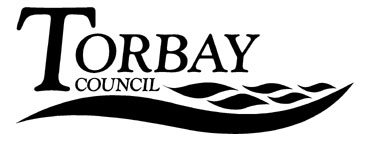 Application for a Licence to Keep a Dog Breeding EstablishmentTO: Community Safety, C/o Town Hall, Castle Circus, Torquay, TQ1 3DRI/WE ..........................................................................................................................................OF..............................................................................................................................................As (proposed) occupier(s) of the premises hereinafter mentioned HEREBY MAKE APPLICATION in pursuance of the provisions of Section 1 of the Breeding of Dogs Act 1973, for a LICENCE TO KEEP A BREEDING ESTABLISHMENT FOR DOGS at the premises of which particulars are given below.I/WE ENCLOSE HEREWITH the sum of £................being the amount of the fee payable on the Licence applied for.  Cheques should be made payable to Torbay Council.PARTICULARSAddress of Premises...............................................................................................................................................................................................................................................................Telephone No:...............................................................................................................Type of Accommodation to be used:Wholly IndoorsWholly OutdoorsCombination of Indoors and OutdoorsBreeds of Dog Concerned: Number of Bitches Kept:Ages of Bitches Kept:Construction of Outside Kennels, if any:Heating Arrangements:Lighting Arrangements:Food Storage Facilities:Arrangements for Disposal of Excreta:Isolation Facilities:Fire Fighting Equipment and/or written Fire Risk Assessment:DISQUALIFICATIONS/CONVICTIONSHave you ever been?Convicted of any offences involving animals?			YES/NODisqualified under animal related legislation?			YES/NOIf the answer is YES please supply details on a separate sheet.I/WE DO HEREBY CERTIFY that to the best of my/our knowledge and belief, the above particulars are true.DATED.....................................................................................................................SIGNED....................................................................................................................THIS APPLICATION MUST BE ACCOMPANIED BY THE PRESCRIBED FEEInformation held by Torbay Council complies with and is held in accordance with the UK Data Protection Act 1998.  The information that you provide on this form will only be used for this application form, and will only be disclosed where necessary under any applicable legislation.Information may also be shared for the prevention and detection of crime, for example with the police and other agencies as required by law.You have a right of access to your personal information.  If you wish to access your personal information or exercise any of your rights under the legislation then please contact Torbay Council’s Information Compliance Team on 01803 201201.  Further information about how your information is used and how we comply with the Data Protection Act can be found at www.torbay.gov.uk/dataprotection